ÖĞRETİM ELEMANI SINAV NOTU İTİRAZ DEĞERLENDİRME TUTANAĞIDeğerlendirme Tablosu: (Dersi veren öğretim elemanı tarafından doldurulacaktır.)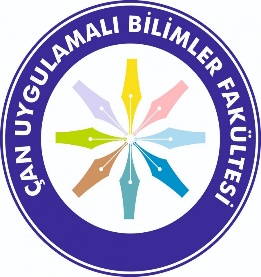 T.C.ÇANAKKALE ONSEKİZ MART ÜNİVERSİTESİÇAN UYGULAMALI BİLİMLER FAKÜLTESİ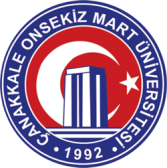          Maddi hata vardır.         Maddi hata vardır.         Maddi hata vardır.       Maddi hata yoktur.       Maddi hata yoktur.       Maddi hata yoktur.       Maddi hata yoktur.       Sehven not girişi yapılmıştır.       Sehven not girişi yapılmıştır.       Sehven not girişi yapılmıştır.Önceki Notu: (rakam)Önceki Notu: (harf)Önceki Notu: (harf)Yeni Notu: (rakam)Yeni Notu: (harf)Açıklama:Açıklama:Açıklama:Açıklama:Açıklama:Açıklama:Açıklama:Açıklama:Açıklama:Açıklama:EKLER: Soru ve cevap anahtarıİtiraz eden öğrencinin tüm sınav evraklarıEn başarılı öğrenciye ait sınav evrakıSınav Yoklama listesiBaşarı Listesi